This project has been funded with support from the European Commission. This publication [communication] reflects the views only of the author, and the Commission cannot be held responsible for any use which may be made of the information contained therein.WORKING WORLD-SCHOOL RELATIONSHIPS1) Learning Improvement Programmes (LIP) in order to improve Learning and performance in 2nd and 3rd secondary courses at 13 yrs.  They are for students with learning difficulties, preferably not attributable to lack of study or effort, who have repeated a course in any level and are expected not to promote to the ordinary 2nd course successfully. A specific methodology will be used through a new content organization, such as grouping of subjects in 3 areas of knowledge: Social-Linguistic, Mathematical-Scientific and Foreign Languages;  hands-on activities and subjects different to the established curriculum, in order that they can course the ordinary 4th year and could obtain the Secondary School Leaving Certificate.2) In the 3th and 4th secondary courses, when they are 13 or 14 yrs, students have two paths: a) the academic 3th  and  4th for students going into A levels and b) the applied 3th  and 4th for students going into the VET. 3) BASIC VOCATIONAL TRAINING (BVT). It is aimed at students with difficulties to finish secondary education. There are some specific BVT programmes for SLD students.There are three main requirements to be fulfilled:• Be 15 years old, or turn 15 over the course of the year and not be older than 17 on accessing the course or during the current calendar year of the course.• Have studied the 3rd course of secondary education or, exceptionally, the 2nd course.• Be proposed by teaching staff to parents or legal guardians for Basic Vocational Training.4) Economics, business, entrepreneurship, subjects in the secondary education:• 1th, 2th and 3th: Introduction to Entrepreneurship and Business Activity ( IEBA).• 4th applied : Science Applied to Professional Activity and IEBA.• 4th academic and 1st A levels: Economics.• 2nd A levels: Business Economics and Fundamentals of Business administration and management.This work is licensed under the Creative Commons Attribution-NonCommercial-ShareAlike 4.0 International License. To view a copy of this license, visit http://creativecommons.org/licenses/by-nc-sa/4.0/.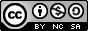 